УТВЕРЖДЕНОприказом по МБОУ«Печорская гимназия»от 21.10.2016 № 45/1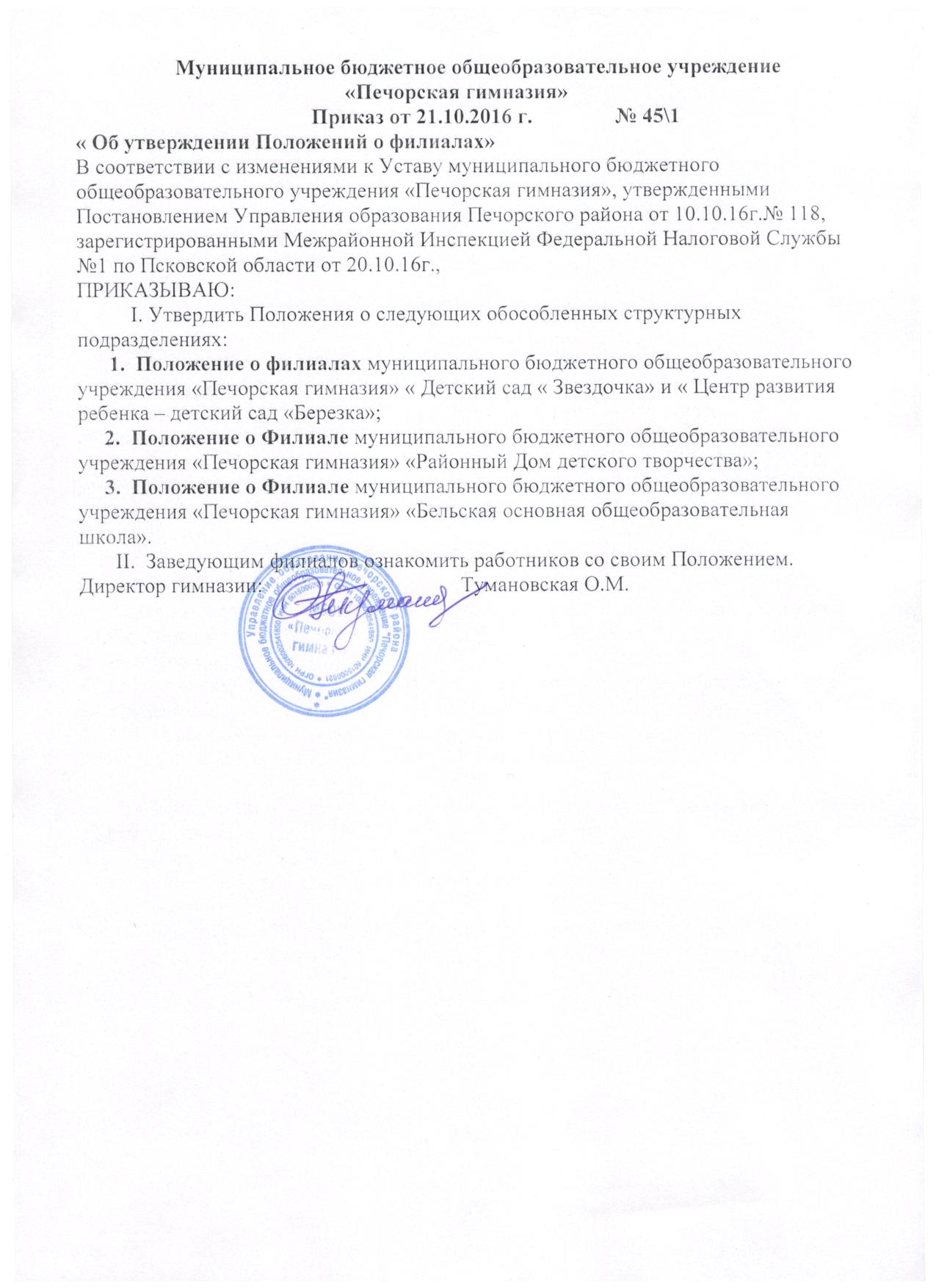 ПОЛОЖЕНИЕо  филиале муниципального бюджетного общеобразовательного учреждения «Печорская гимназия» «Бельская основная общеобразовательная школа»1.Общие положения1.1.Настоящее Положение регламентирует деятельность  филиала муниципального бюджетного общеобразовательного учреждения «Печорская гимназия» «Бельская основная общеобразовательная школа» (далее: Филиал)Местонахождение  Филиала: 181510, Псковская область, Печорский район, д. Бельско.1.2 Положение разработано на основании закона Российской Федерации от 29.12.12. №273-ФЗ «Об образовании в РФ», Указов Президента РФ № 599,597 от 07.05.2012 г, Государственной программы РФ «Развитие образования на 2013 -2020 гг.», Комплекса мер по модернизации региональной системы общего образования (2012-2020 гг.), Устава и других локальных актов Муниципального бюджетного общеобразовательного учреждения «Печорская гимназия» (далее: Учреждение) 1.3.  Филиал не является юридическим лицом, необходимые документы заверяются печатью, штампом Учреждения. 1.4. Заведующий Филиалом назначается на должность и освобождается от должности руководителем Учреждения, наделяется полномочиями и действует на основании доверенности, выданной ему директором Учреждения.1.5.  Филиал проходит лицензирование, аттестацию в составе Учреждения.1.6. Филиал несёт ответственность за организацию одноразового, сбалансированного питания на основе 10- дневного меню.1.7. Оборудование и оснащение Филиала проводится в строгом соответствии с требованиями действующих стандартов, правил, норм и инструкций по охране труда.1.8. Материально-техническое обеспечение деятельности Филиала осуществляется Учредителем. Финансовое обеспечение деятельности  осуществляется за счет средств соответствующего бюджета на основании бюджетной сметы.2.Цели и задачи 2.1 Основными целями  являются реализация образовательных программ начального общего, основного общего образования, создание оптимальных условий для охраны и укрепления здоровья, физического и психического развития обучающихся.2.2. Основные задачи Филиала:- формирование общей культуры обучающихся на основе усвоения образовательного минимума содержания образовательных программ;- достижение обучающимися соответствующего образовательного уровня, создание основы для осознанного выбора и последующего освоения профессиональных образовательных программ выпускниками;- адаптация обучающихся к жизни в обществе;- воспитание у обучающихся гражданственности, трудолюбия, уважения к правам и свободам человека, любви к окружающей природе, Родине, семье, формирование здорового образа жизни.Для реализации основных целей и задач Филиал имеет право:- разрабатывать и реализовывать по согласованию с Учреждением образовательные программы с учётом требований федеральных государственных образовательных стандартов;-выбирать формы, средства, методы обучения и воспитания, использовать учебные пособия и методические разработки.3.Функции: - реализует общеобразовательные программы (начального общего, основного общего). - создает условия для реализации гражданами Российской Федерации гарантированного государством права на получение общедоступного и бесплатного общего образования, если образование данного уровня гражданин получает впервые.- осуществляет обучение и воспитание в интересах личности, общества, государства, обеспечивает охрану здоровья и создание благоприятных условий для разностороннего развития личности, в том числе возможности удовлетворения потребности обучающегося в самообразовании и получении дополнительного образования.4. Режим занятий4.1. Учебный год начинается с 1-ого сентября. Продолжительность учебного года на уровне начального и основного  общего образования составляет не менее 34 недель, без итоговой аттестации, в первом классе – 33 недели. Продолжительность каникул в течение учебного года составляет не менее 30 календарных дней, летом не менее 8 недель. Для учащихся первого класса устанавливаются в течение года дополнительные недельные каникулы.4.2. Контингент обучающихся формируется в соответствии с требованиями Типового положения. Количество детей в Филиале определяется в зависимости от санитарных норм и условий образовательной деятельности.4.3. Количество учащихся в общеобразовательных классах – 14.4.4. Начало уроков в Филиале в 9часов 30 мин., продолжительность урока – 40 мин., перемены между уроками – 10 мин., две большие перемены после второго и третьего уроков – 20 мин5. Управление и руководство.5.1. Управление деятельностью Филиала осуществляется в соответствии с Уставом Учреждения и законодательством Российской Федерации.5.2. Руководство и контроль деятельности Филиала осуществляет заместитель директора по учебно-воспитательной работе Учреждения.5.3. Руководство и контроль по вопросам хозяйственной деятельности Филиала  осуществляет заместитель директора по АХЧ Учреждения.5.4. Непосредственное руководство Филиалом осуществляет заведующий, назначенный директором Учреждения и прошедший соответствующую аттестацию.Заведующий Филиалом осуществляет свои полномочия в соответствии с действующим законодательством РФ, должностными обязанностями.5.5. Комплектование Филиала работниками осуществляется по трудовым договорам, заключённым директором Учреждения.6.Основные функции заведующего-обеспечивает соблюдение всеми работниками Филиала Устава Учреждения, Правил внутреннего трудового распорядка, противопожарной безопасности, санитарии, других локальных актов Учреждения;-отвечает за организацию образовательной деятельности, результаты работы Филиала, своевременное предоставление отчётности администрации Учреждения, сохранность и здоровье детей во время образовательной деятельности, обеспечение жизнедеятельности  Филиала.7. Права заведующегоЗаведующий имеет право:- вносить на рассмотрение директора Учреждения предложения по совершенствованию финансово-экономической деятельности;- на рабочее место, соответствующее государственным нормативным требованиям охраны труда и условиям, предусмотренным коллективным договором;- профессиональную подготовку, переподготовку и повышение своей квалификации в порядке, установленном Трудовым кодексом РФ, иными федеральными законами;- получение материалов и документов, относящихся к своей деятельности;- взаимодействие с другими подразделениями Учреждения для решения оперативных вопросов своей профессиональной деятельности.8. Ответственность заведующего Заведующий  несет ответственность:-за ненадлежащее исполнение или неисполнение своих должностных обязанностей – в пределах, определенных действующим трудовым законодательством Российской Федерации;-за причинение материального ущерба — в пределах, определенных действующим трудовым и гражданским законодательством Российской Федерации.8.Заключительные положения8.1.Обучающиеся, родители и педагоги Филиала имеют права, обязанности, определяемые Уставом Учреждения и его локальными актами.8.2. Реорганизация или ликвидация Филиала, находящегося в сельской местности, не допускается без учета мнения жителей этой местности.8.3.  При ликвидации (реорганизации) Филиала Учреждение берёт на себя ответственность за перевод обучающихся в Учреждение после согласования с их родителями (законными представителями)Обсуждено  на общем собрании работников МБОУ «Печорская гимназия»Протокол от 30.09.16 г. № 2